The Effects of Climate Change Belief and Denial on Dating Preferences: A U.S. SurveyAbstractThis study aims to understand the effects that climate change beliefs have on dating preferences. Many individuals interested in forming romantic relationships have a vested interest in understanding their date’s preferences, political leanings, interests, and worldviews, but a mismatch in values could be undesirable or “non-negotiable.” For example, individuals are more likely to look for serious relationship partners who have similar political leanings as themselves.  Because the issue of climate change is highly politicized within the United States, we assess whether climate change beliefs similarly impact the one’s willingness and openness to date another. We specifically measure whether respondents are open to dating individuals with various climate change beliefs and whether they become more or less interested when they become aware of their date’s beliefs. Findings from a large survey administered in the United States (n=505) suggest that political ideology is predictive of willingness and openness to dating people of various climate beliefs. This, as well as other findings and implications will be discussed. These and other results are discussed along with implications for dating and future research. KEYWORDS: dating; climate change beliefs; climate change denial; survey; assortive matingIntroductionDo ‘birds of a feather flock together,’ or do ‘opposites attract?’ While both sayings are popular, one is largely supported by research of assortive mating. research supports the idea that humans tend to form relationships through assortative mating. That is, those with similar traits tend to be attracted to each other (Buss, 1985; Pearson, 1903; Thiessen & Gregg, 1980; Vandenberg, 1972; Watson et al., 2004). For example, strong similarities in age (Schwartz & Graf, 2009; Van de Putte et al., 2009) and attitudes and values such as religious and political orientations have been found between romantic couples (Bacon et al., 2014; Feng & Baker, 1994; Gaunt, 2006; Watson et al., 2004). In fact, political similarity has shown to be one of the strongest positively correlated traits among couples (Alford et al., 2011; Huber & Malhotra, 2017; Klofstad et al., 2013). This would seem to be particularly true in the United States, where values surrounding political ideology has grown increasingly partisan. This has important implications for the future of American politics, but also has consequences in perhaps a less obvious arena: dating and relationships. Individuals across the aisle are becoming less and less likely to be open to dating across the aisle. Vetting potential partners in this manner has the capacity to further reinforce polarization of subgroups as well as cut us off from opportunities to engage with people of diverse backgrounds and ideas. The current study is interested in uncovering to what extent climate change, another increasingly political issue within the United States, is considered an important value when deciding whether or not to go on a date. We specifically measure whether climate change beliefs affect an individual’s willingness and openness to going on a date with another and if they become more or less willing to go on a date after finding out one’s beliefs on climate change. To do this, a nationally representative survey of single and recently coupled individuals (n=505) was administered across all major geographical areas within the United States in the Fall of 2022. BackgroundPolitics and Climate ChangePolitics within the United States have become increasingly polarized in recent decades compared to decades previous. For example, in 1994, 16% of Democrats reported having “very unfavorable” views of the Republican party; this increased to 38% by 2014. Similarly, 17% of Republicans had “very unfavorable” views of the Democratic party in 1994, which by 2014 increased to 43% (Pew Research Center, 2014). This doubling of unfavorable views towards the opposing party exemplifies the polarization of recent political sentiments within the U.S. Democrats and Republicans are now more ideologically divided than any time in the past two decades, with over twice as many Americans identifying with consistently liberal or consistently conservative opinions, respectively (Pew Research Center, 2014). The average thermometer rating of one’s out-party (indicating how “cold” (0) or “warm” (100) one feels towards the out-group) dropped 15 points between 1988-2012, illustrating that “partisans [are] lik[ing] their opponents less and less” (Iyengar et al., 2012, p. 412-413). The proportion of respondents who rated the out-group with a thermometer rating of under 50 increased from 40% in the 1980s to 63% in 2008 (Iyengar et al., 2012). Because climate change is an international, multifaceted issue, it makes sense that it has also become one of political importance. As politics have become increasingly polarized within the United States, so has public opinion on climate change (Kennedy & Johnson, 2020; Pew Research Center, 2018; Weber & Stern, 2011). Within the United States, political ideology is strongly correlated to belief in climate change, belief in its anthropogenic causes, and recognition of it as a serious problem (Pew Research Center, 2013, 2015, 2016). Liberals tend to be more in support of climate change than their conservative counterparts. For example, while only 15% of conservative Republicans trust climate scientists, 70% of liberal Democrats do (Pew Research Center, 2016). Further, about 8 in 10 liberal Democrats believe in anthropogenically caused climate change, whereas only 6 of 10 moderate/conservative Democrats, 2 of 10 moderate/liberal Republicans, and 1 of 10 conservative Republicans do so (Pew Research Center, 2016).	Dating in Politicized Times	It should be of no surprise that a growing general dislike of one’s opposing political party has also impacted Americans’ dating preferences. According to Dating.com, 84% of singles would not consider dating someone with opposing political views, and 67% admitted to ending a relationship specifically because of clashing political views (Dating.com, 2020). Pew Research Center found that 43% of Democrats would not date a Republican, and 24% of Republicans would not date a Democrat (Brown, 2020). Further, 71% of Democrats would not consider being in a relationship with someone who voted for Donald Trump (Brown, 2020).Even politicized issues have become dating ‘deal breakers.’ Consider COVID-19, for example. While the global pandemic of COVID-19 was largely a medical and scientific issue, it quickly became politicized, especially within the United States (Hart et al., 2020). As such, COVID-19 found itself a topic of interest in the dating world, impacting singles’ dating preferences and expectations. According to Match’s annual Single in America study, 54% of singles were unlikely to consider dating an unvaccinated person, 53% would not go on a second date with an unvaccinated person, and 48% believed unvaccinated people to be selfish (Match, 2021). Not only did vaccination status become a vetting mechanism for dating, but almost half of survey respondents ascribed negative character traits to those who were unvaccinated. Accordingly, one’s political ideology as well as stance on hot button political issues has an impact on who one chooses to date, openness to going on a date, and the preconceived ideas one has about another previous to or during the date. Climate change, being a similarly hot button issue, has also been used as a kind of ad hoc vetting mechanism by which one can judge a potential suitor.  In 2019, for example, the dating website OkCupid saw a 240% increase in mentions of the term climate change in its users’ profiles, with 97% of its users reporting that they believe in climate change, and 82% reporting to be actively concerned about climate change (Kibbe, 2020). Further, 9 out of 10 users indicated that they wanted to date someone who cares about the environment (Yale Climate Connections, 2021). This led the site to create a new filter question in which users are given the option to hide potential matches that do not share similar climate change beliefs (Kibbe, 2020).  Users can also add a badge to their profile to indicate they are a climate change advocate (Yale Climate Connections, 2021). Tinder, one of the most popular dating apps, has seen similar trends, with “climate change,” “environment,” and “social justice” being three of the top four causes cared about among Gen Z in 2019 (2019 Year in Swipe, 2019).  HypothesesWe predict that climate change beliefs and preferences are valued in the dating process similarly to how political preferences are valued and interpreted. Because climate change beliefs can be seen as political beliefs, and because climate change is a politicized issue in the United States, those that are liberal will likely be more open to dating a climate change believer and conservatives will likely be more open to dating climate change deniers. Therefore, the following hypotheses are proposed:H1: The more politically liberal someone is, the more likely they are to be open to dating someone who believes in climate change. H2: The more politically conservative someone is, the more likely they are to be open to dating someone who does not believe in climate change.Materials and MethodsThe survey for this study, “Climate Change and Relationships,” was created using Qualtrics software and was administered in the United States by the survey company Dynata LLC in the Fall of 2022. It was classified as exempt by the Institutional Review Board (IRB) protocol number 2022.103. No personally identifying information was collected during the survey, and no known risk or discomforts were associated with participant involvement. Survey respondents were required to be at least 18 years of age and living in the United States during the time of the survey. An attention check question was included to improve the likelihood that respondents were authentically and completely reading through the questions. The survey was administered online and took respondents approximately 5-8 minutes to complete. It is nationally representative across several common demographic variables. A random sample of individuals from all major U.S. regions were collected (N=788). Only those that correctly answered the attention check were included in analysis. Of the 788 respondents that completed the survey and correctly answered the attention check question, 505 respondents indicated that they were single or just recently started dating someone (within the last six months). Only those 505 individuals were analyzed for this particular study because the main questions of interest pertain to understanding how climate change belief and denial factor in to one’s dating preferences.  TestsMultiple linear regression was performed on the variables of interest. Dependent Variables The four dependent variables of the study measure how likely respondents would be open to dating individuals who are (1) climate believers and (2) climate deniers, as well as if they become more or less interested once they find out that a potential date is a (3) climate believer or (4) climate denier (Table 1). The first question (open to dating a believer) asks: “In general, would you be open to dating someone who believes in climate change?" Response options were (1) definitely not, (2) probably not, (3) might or might not, (4) probably yes, and (5) definitely yes. Open to dating a believer was coded as an ordinal variable with (1) definitely not being the lowest coded number and (5) definitely yes being the highest coded. The second question (open to dating a denier) asks: “In general, would you be open to dating someone who doesn’t believe in climate change?” Response options were (1) definitely not, (2) probably not, (3) might or might not, (4) probably yes, and (5) definitely yes. Open to dating a denier was coded as an ordinal variable with (1) definitely not being the lowest coded number and (5) definitely yes being the highest. The next question (interested then believer) asks: “If you were interested in going on a first date with someone and then found out that they believe in climate change, would you be more or less interested in going on a date with them?” Response options were (1) less interested, (2) same amount of interest, and (3) more interested. Interested then believer was coded as an ordinal variable with (1) less interested being the lowest coded number and (3) more interested being the highest coded. The last dependent variable (interested then denier) was phrased as: “If you were interested in going on a first date with someone and then found out that they don’t believe in climate change, would you be more or less interested in going on a date with them?” Interested then denier was coded as an ordinal variable with (1) less interested coded as the lowest number and (3) more interested as the highest. Predictor VariablesThe predictor variable of the study is political ideology. The survey asks: “In general, would you describe your political views as…” and response options were (1) strongly conservative, (2) conservative, (3) slightly conservative, (4) moderate, middle of the road, (5) slightly liberal, (6) liberal, (7) strongly liberal. Political ideology was coded as an ordinal variable with (1) very conservative being the lowest coded number and (7) very liberal being the highest.Predictor variables (Table 3) included in the study were existence/cause of climate change as well as perceived importance of the issue of climate change. The first of these questions asks “Which of these three statements about climate change comes closest to your view?” Response options were (1) current climate change is mostly human caused, (2) current climate change is mostly naturally caused, and (3) climate change is not currently happening. Response options were randomized. The climate change existence variable is nominal, where “current climate change is mostly human caused” was coded as the omitted base category and compared to the two other response options in linear regression.Perceived importance of the issue of climate change was measured with the question: “How important is the issue of climate change to you?” Response options were (1) not at all important, (2) slightly important, (3) moderately important, (4) very important, and (5) extremely important. Climate change importance was coded as an ordinal variable with (1) not at all important coded as the lowest number, and (5) extremely important coded as the highest. A standard set of predictors from the public opinion literature were also controlled for, including age, gender, education, income, race, ethnicity (Hispanic/non-Hispanic), religion (Christian/non-Christian), and religiosity. Pearson correlations for the independent variables of the study can be found in Appendix 2, and frequencies and valid percents in Table 2.ResultsPolitical Ideology, Climate Change Beliefs and Openness to DatingSurvey results (N=505) show that 66.5% of respondents would probably/definitely be interested in dating a someone who believes in climate change and 6.8% of respondents would probably/definitely not be interested. When it comes to respondents’ interest in dating someone who doesn’t believe in climate change, 30.3% of respondents would probably/definitely be interested, and 27.7% would probably/definitely not be interested (Table 2, Figure 1). While 28.7% of respondents would be more interested in going on a date after finding out someone was a climate believer, only 6.3% would be less interested. And although 8.5% of respondents would be more interested in dating someone after finding out they are a climate denier, 34.9% would be less interested. Results from linear regression analysis show interesting findings as well, and hypotheses were supported by statistical analysis (Tables 4-7). For a one unit increase in political ideology, there is a 0.086 point increase in agreement with the dating a believer question (p≤0.001). This supports H1: The more politically liberal someone is, the more likely they are to be open to dating someone who believes in climate change. For a one unit increase in political ideology (from conservative to liberal) there was a 0.175 point decrease in agreement with the dating a denier question (p≤0.001). This supports H2: The more politically conservative someone is, the more likely they are to be open to dating someone who does not believe in climate change. Overall, many more respondents were willing and open to dating a climate believer over a climate denier. Four in 10 respondents would “definitely” be open to dating a climate believer, compared to only 1 in 10 for a denier. That being said, almost half (42%) of respondents said they “might or might not” be interested in dating a denier. Over four times as many respondents were “definitely not” interested in dating a denier (11.9%) versus those who were “definitely not” interested in dating a believer (2.6%). When comparing conservative to liberal respondents, a more complex narrative emerges (Figure 1). Politically, liberals are much less open to dating climate deniers than conservatives are to dating climate believers. For example, about 9 in 10 (88.0%) liberals and 5 in 10 (52.3%) conservatives are at least “probably” open to dating a believer. Comparatively, only 2 in 10 (17.8%) liberals and 5 in 10 (46.8%) conservatives are at least “probably” open to dating a climate denier. Further, 5 in 10 (50.0%) liberals and 1 in 10 (14%) conservatives are probably/definitely not open to dating someone who does not believe in climate change, while only about 4 in 10 (38%) liberals and 2 in 10 (22.7%) conservatives would be more interested in a prospective date after finding out they believe in climate change. About 14.8% of conservatives would be less interested in dating someone after finding out they believe in climate change, but this is the same percent of conservatives (14.1%) that would be less interested in dating someone after finding out they do not believe in climate change. On the other hand, 6 in 10 (60.1%) liberals would be less interested in dating someone after finding out they did not believe in climate change. Only 4.4% of liberals and 14.8% of conservatives would be more interested in someone after discovering the individual did not believe in climate change. Statistical results are illustrated on a spectrum to show trends and offer a digestible understanding of results: namely, what type of person is more likely to be open to dating believers/deniers, and what type of person would be more/less interested in a date after finding out said potential date was a believer/denier (Figure 2). Both findings that support the hypotheses as well as more exploratory results are included in this figure. Discussion Climate change is a pressing environmental issue that warrants an immediate response, but we must also continue to understand how and to what degree this issue is shaping our social landscape and interpersonal relationships, as it can have reverberating effects. Based on the findings of this study, we see that one’s climate change beliefs can affect how open and interested others are in dating them. This study highlights the importance of understanding how environmental issues such as climate change can factor into one’s interest in dating another. Because climate change is a politicized issue, it makes sense that political ideology is predictive of dating preferences related to climate change. The more liberal someone is, the more likely they are to be open to dating a climate believer (p≤0.001), the more conservative they are, the more likely they are to be open to dating a climate denier (p≤0.001). The more conservative someone is the more likely they are to become more interested in someone after learning they don’t believe in climate change (p≤0.001). Contrastingly, the more liberal someone is the more likely they are to become less interested in someone after learning they don’t believe in climate change. While this study found support for these statements, it remains that the majority of conservatives (and respondents overall) are probably or definitely open to dating a climate believer. Conservatives are much more open to dating a believer, therefore, than liberals are to dating a denier. This makes sense because, as the majority of climate scientists will support, climate change is currently happening and is mostly human caused. That most people are open to dating a climate believer is encouraging and should come as little surprise, as it is just accepting scientific consensus. When it comes to dating a climate denier, the majority of respondents indicated they “might or might not.” There are other values and characteristics an individual looks for in a potential mate beyond similar views on climate change, (religious orientation, age, and geographical location might be a few), so perhaps climate change is not a deal breaker. Climate change might be too weighty of a topic to discuss or even think about on a first date for some. This would align with social penetration theory, which explains that as relationships develop and mature, conversations typically move from shallow and topical to more deep and personal (Altman & Taylor, 1973). The field of environmental psychology considers how we as humans shape the environment, but also how the environment shapes us. Assortive mating is “the tendency of two partners' characteristics to be matched in a systematic manner, usually in the form of similarity” (Luo, 2017). If we are using an environmental issue such as climate change to decide who we want to enter into interpersonal relationships with, this has social as well as perhaps environmentally important implications. Entering into an interpersonal relationship with similar-minded people can create a microcosm of an echo chamber, where one encounters beliefs similar to their own, insulated from opposing views or diverse ideas. This has the potential to amplify confirmation bias as well as social and political polarization. That being said, it might not be the case that paired couples have similar climate change views. In fact, Goldberg et al. (2022) found that although climate change beliefs and behaviors are oftentimes different between romantic couples, one's “perceptions of their partner's beliefs/behaviors are predicted by their own beliefs and behaviors (assumed similarity).” While there could be many reasons for assumed similarity, a strong hypothesis is that people use their own beliefs and behaviors as a proxy for predicting their partner’s beliefs (Marks & Miller, 1987). Couples may also not talk about climate change enough to have a full grasp on their partner’s views. ConclusionLimitations and Future ResearchThere are notable limitations to this study that should be considered. Demographic information such as disability status, occupation, sexual orientation, and in-depth gender identity were not collected. The study also only considered individuals in the United States, rather than other countries where preferences and openness to dating could differ. Even within the United States there is much cultural diversity, and this was not quantified in the current study. Additional probing questions measuring the importance of other potentially relevant dating criteria was not included, and therefore how much of a factor climate change beliefs are to dating cannot be fully quantified or compared to other potentially relevant values. That is, climate change beliefs seem to matter when choosing someone to date, but it is unclear how much they matter compared to other values an individual might be looking for in a mate. Survey respondents were not asked if they were more interested in a long-term relationship or a casual, short-term relationship, so it is unclear with what mindset respondents were answering the survey questions. As answers could differ between the two groups, future research should include this measure. Lastly, there is always the potential that people are lying on self-reported dating apps, so future research should additionally include measures to determine the extent to which one might lie on dating apps.Additionally, future research should include additional single-item indicators that measure other values that people care about when determining whether to go on a date. It should be determined whether this line of inquiry into assortive mating and political homophily created a measurable effect on the further polarization of issues like climate change. Research shows that there is opportunity for couples to influence each other’s ideas on climate change through conversations (Goldberg et al., 2022). As such, continued research should be pursued to understand how climate advocacy is being conducted on the most intimate of levels. Contributions and Final RemarksThe current study hypothesized that political ideology would be correlated to willingness to date individuals of varying climate change beliefs. Specifically, it was hypothesized that the more politically liberal someone is, the more likely they would be open to dating someone who believes in climate change and the more politically conservative someone is, the more likely they would be open to dating someone who does not believe in climate change. Both hypotheses were supported at the (p≤0.001) level. This study offers a modest effort to further understand how environmental issues such as climate change matter when forming interpersonal relationships, adding to the areas of environmental psychology and assortive mating. Data AvailabilityThe datasets generated and analyzed during the current study are available in the Mendeley Repository, DOI: 10.17632/8yckgfhz2x.1.Disclosure StatementNo potential conflict of interest was reported by the authors.FundingThis research did not receive any specific grant from funding agencies in the public, commercial, or not-for-profit sectors. References2019 Year in Swipe. (2019). Tinder Newsroom. https://www.tinderpressroom.com/tinders-2019-year-in-swipe-rAlford, J. R., Hatemi, P. K., Hibbing, J. R., Martin, N. G., & Eaves, L. J. (2011). The politics of mate choice. Journal of Politics, 73(2), 362–379. https://doi.org/10.1017/S0022381611000016Allport, G. W., & Ross, J. M. (1967). Personal Religious Orientation and Prejudice. Journal of Personality and Social Psychology, 5(4), 432–443.Altman, I., & Taylor, D. A. (1973). Social penetration: The development of interpersonal relationships. Holt, Rinehart & Winston.Bacon, P. M., Conte, A., & Moffatt, P. G. (2014). Assortative mating on risk attitude. Theory and Decision, 77(3), 389–401.Bobowik, M., Kanyangara, P., Klein, O., Liu, J. H., Valencia, J., & Van Der Linden, N. (2010). Beliefs About History, the Meaning of Historical Events and Culture of War. Revista de Psicologia, 28(1), 111–146.Botwin, M. D., Buss, D. M., & Shackelford, T. K. (1997). Personality and mate preferences: Five factors in mate selection and marital satisfaction. Journal of Personality, 65(1), 107–136.Brown, A. (2020). Most Democrats who are looking for a relationship would not consider dating a Trump voter. Pew Research Center. https://www.pewresearch.org/fact-tank/2020/04/24/most-democrats-who-are-looking-for-a-relationship-would-not-consider-dating-a-trump-voter/Buss, D. M. (1985). Human mate selection: Opposites are sometimes said to attract, but in fact we are likely to marry someone who is similar to us in almost every variable. American Scientist, 73(1), 47–51.Dating.com. (2020). Dating.com reveal sharing your political party might be a dating deal-breaker. PR Newswire. https://www.prnewswire.com/news-releases/datingcom-reveals-sharing-your-political-party-might-be-a-dating-deal-breaker-301073270.htmlFeng, D., & Baker, L. (1994). Spouse similarity in attitudes, personality, and psychological well-being. Behavior Genetics, 24(4), 357–364.Gaunt, R. (2006). Couple similarity and marital satisfaction: Are similar spouses happier? Journal of Personality, 74(5), 1401–1420.Goldberg, M. H., Carmichael, C. L., Lacroix, K., Gustafson, A., Rosenthal, S. A., & Leiserowitz, A. (2022). Perceptions and correspondence of climate change beliefs and behavior among romantic couples. Journal of Environmental Psychology, 82(November 2021). https://doi.org/10.1016/j.jenvp.2022.101836Hancock, J. T., Toma, C., & Ellison, N. (2007). The Truth about Lying in Online Dating Profiles. Proceedings of the SIGCHI Conference on Human Factors in Computing Systems, 449–452.Hart, P. S., Chinn, S., & Soroka, S. (2020). Politicization and polarization in COVID-19 news coverage. Science Communication, 42(5), 679–697.Huber, G. A., & Malhotra, N. (2017). Political homophily in social relationships: Evidence from online dating behavior. Journal of Politics, 79(1), 269–283. https://doi.org/10.1086/687533Iyengar, S., Sood, G., & Lelkes, Y. (2012). Affect, not ideology: A social identity perspective on polarization. Public Opinion Quarterly, 76(3), 405–431. https://doi.org/10.1093/poq/nfs038Kennedy, B., & Johnson, C. (2020). More Americans See Climate Change as a Priority, but Democrats are Much More Concerned Than Republicans. Pew Research Center. https://www.pewresearch.org/fact-tank/2020/02/28/more-americans-see-climate-change-as-a-priority-but-democrats-are-much-more-concerned-than-republicans/Kennedy, C., Mercer, A., Keeter, S., Hatley, N., McGeeney, K., & Gimenez, A. (2016). Evaluating Online Nonprobability Surveys.Kibbe, K. (2020). Dating App OkCupid Lets Users Filter Out Climate Change Deniers. Inside Hook. https://www.insidehook.com/daily_brief/internet/dating-app-okcupid-lets-users-filter-out-climate-change-deniersKlofstad, C. A., McDermott, R., & Hatemi, P. K. (2013). The Dating Preferences of Liberals and Conservatives. Political Behavior, 35(3), 519–538. https://doi.org/10.1007/s11109-012-9207-zKurpis, L., Beqiri, M., & Helgeson, J. (2008). The Effects of Commitment to Moral Self-improvement and Religiosity on Ethics of Business Students. Journal of Business Ethics, 80(3), 452.La Barbera, P. A., & Gürhan, Z. (1997). The Role of Materialism, Religiosity, and Demographics in Subjective Well-Being. Psychology and Marketing, 14(1), 71–97.Luo, S. (2009). Partner selection and relationship satisfaction in early dating couples: The role of couple similarity. Personality and Individual Differences, 47(2), 133–138.Luo, S. (2017). Assortative mating and couple similarity: Patterns, mechanisms, and consequences. 12337. Social and Personality Psychology Compass, 11(8), e12337.Markey, P. M., & Markey, C. N. (2007). Romantic ideals, romantic obtainment, and relationship experiences: The complementarity of interpersonal traits among romantic partners. Journal of Social and Personal Relationships, 24(4), 517–533.Marks, G., & Miller, N. (1987). Ten years of research on the false-consensus effect: An empirical and theoretical review. Psychological Bulletin, 102(1), 72–90.Match. (2021). Singles in America. https://www.singlesinamerica.com/McDaniel, S. W., & Burnett, J. J. (1990). Consumer Religiosity and Retail Store Evaluative Criteria. Journal of the Academy of Marketing Science, 18(2), 101–112.Pearson, K. (1903). Assortative mating in man. Biometrika, 2, 481–498.Pew Research Center. (2013). Keystone XL Pipeline Draws Broad Support: Continuing Partisan Divide in Views of Global Warming. Pew Research Center. https://www.pewresearch.org/politics/2013/04/02/keystone-xl-pipeline-draws-broad-support/Pew Research Center. (2014). Political Polarization in the American Public. Pew Research Center. https://www.pewresearch.org/wp-content/uploads/sites/4/2014/06/6-12-2014-Political-Polarization-Release.pdfPew Research Center. (2015). Public and Scientists’ Views on Science and Society. Pew Research Center. https://www.pewresearch.org/science/2015/01/29/public-and-scientists-views-on-science-and-society/Pew Research Center. (2016). The Politics of Climate. Pew Research Center. https://www.pewresearch.org/internet/wp-content/uploads/sites/9/2016/10/PS_2016.10.04_Politics-of-Climate_FINAL.pdfPew Research Center. (2018). Majorities See Government Efforts to Protect the Environment as Insufficient. Pew Research Center. https://www.pewresearch.org/science/wp-content/uploads/sites/16/2018/05/PS_2018.05.14_energyclimate_FINAL.pdfRice, S., & McAuliffe, D. (2009). Ethics of the Spirit: Comparing Ethical Views and Usages of Spiritually Influenced Interventions. Australian Social Work, 62(3), 403–420.Schwartz, C. R., & Graf, N. L. (2009). Assortative matching among same-sex and different-sex couples in the United States, 1990–2000. Demographic Research, 21, 843.Thiessen, D., & Gregg, B. (1980). Human assortative mating and genetic equilibrium: An evolutionary perspective. Ethology and Sociobiology, 1(2), 111–140.Van de Putte, B., Van Poppel, F., Vanassche, S., Sanchez, M., Jidkova, S., Eeckhaut, M., Oris, M., & Matthijs, K. (2009). The rise of age homogamy in 19th century Western Europe. Journal of Marriage and Family, 71(5), 1234–1253.Vandenberg, S. G. (1972). Assortative mating, or who marries whom? Behavior Genetics, 2(2), 127–157.Watson, D., Klohnen, E. C., Casillas, A., Simms, E. N., Haig, J., & Berry, D. S. (2004). Match makers and deal breakers: Analyses of assortative mating in newlywed couples. Journal of Personality, 72(5), 1029–1068. https://doi.org/10.1111/j.0022-3506.2004.00289.xWeber, E. U., & Stern, P. C. (2011). Public Understanding of Climate Change in the United States. American Psychologist, 66(4), 315–328.Yale Climate Connections. (2021). How OkCupid matched people who love the climate. Yale Climate Connections. https://yaleclimateconnections.org/2021/08/how-okcupid-matched-people-who-love-the-climate/Table 1. Exact wording of the four dependent variables of the study and respective response options.Table 2. Dependent variable frequencies and valid percents.Table 3. Frequencies of Predictor VariablesTable 4. Results from a two-tailed multiple regression analysis to respondent answers to the question “In general, would you be open to dating someone who doesn’t believe in climate change?” Table 5. Results from a two-tailed multiple regression analysis to respondent answers to the question, “In general, would you be open to dating someone who believes in climate change?”Table 6. Results from a two-tailed multiple regression analysis to respondent answers to the question, “If you were interested in going on a first date with someone and then found out that they don’t believe in climate change, would you be more or less interested in going on a date with them?”Table 7. Results from a two-tailed multiple regression analysis to respondent answers to the question, “If you were interested in going on a first date with someone and then found out that they believe in climate change, would you be more or less interested in going on a date with them?”Figure 1. Bar charts depicting the percent of total respondents and comparison of conservative (slightly conservative to very conservative v. liberal (slightly liberal to very liberal) percents.In general, would you be open to dating someone who believes in climate change?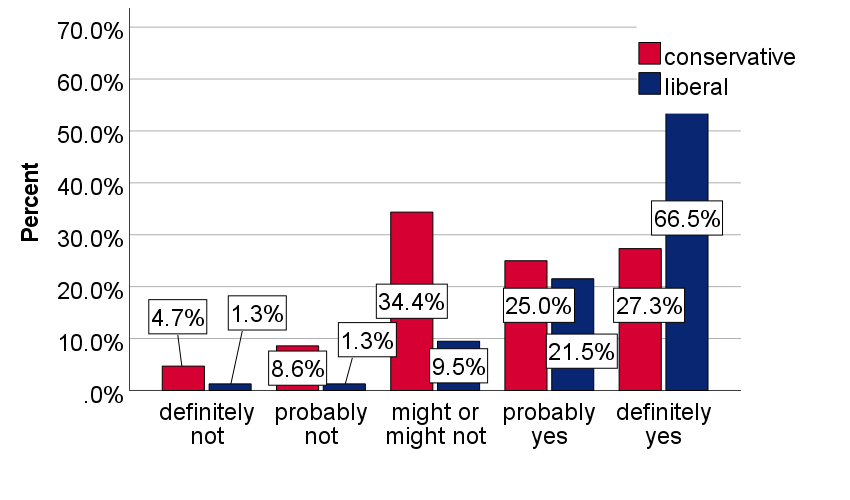 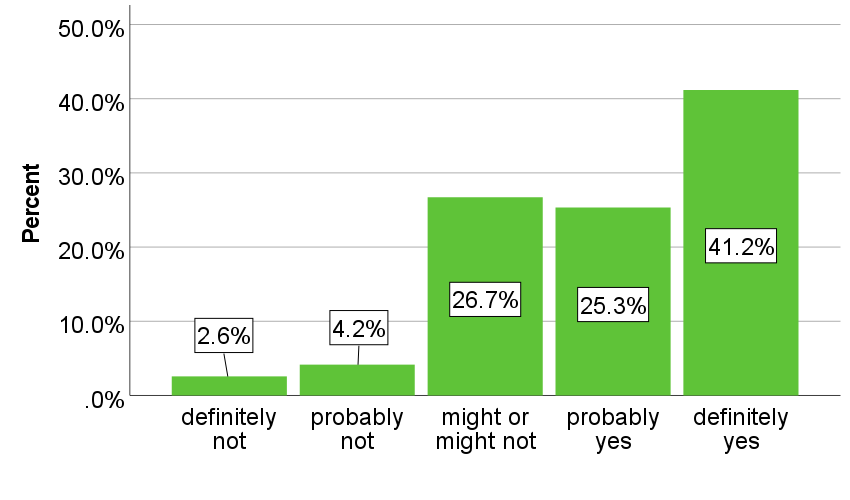 In general, would you be open to dating someone who doesn’t believe in climate change?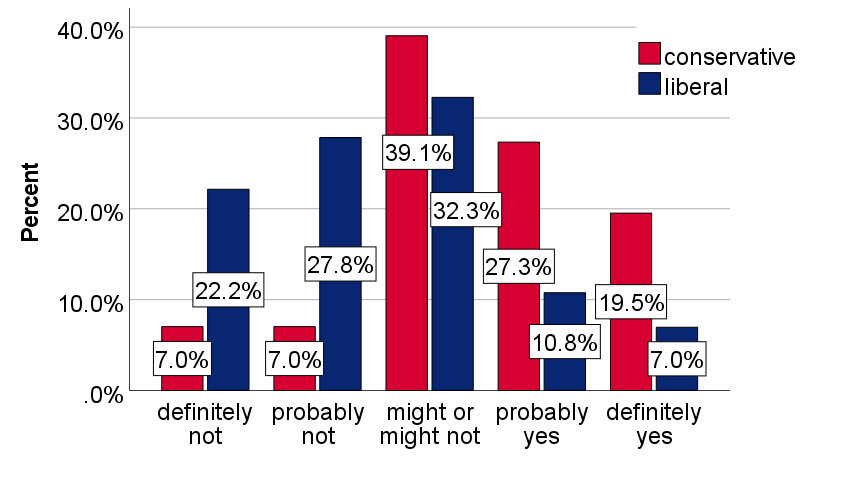 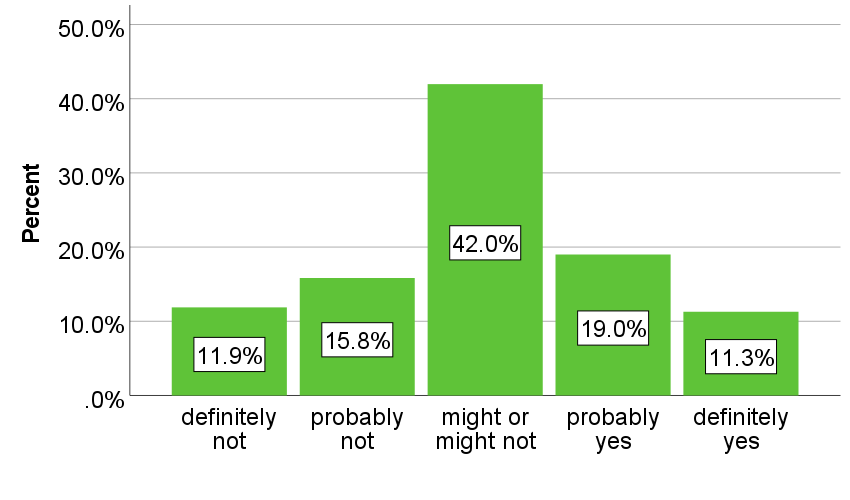 If you were interested in going on a first date with someone and then found out that they believe in climate change, would you be more of less interested in going on a date with them?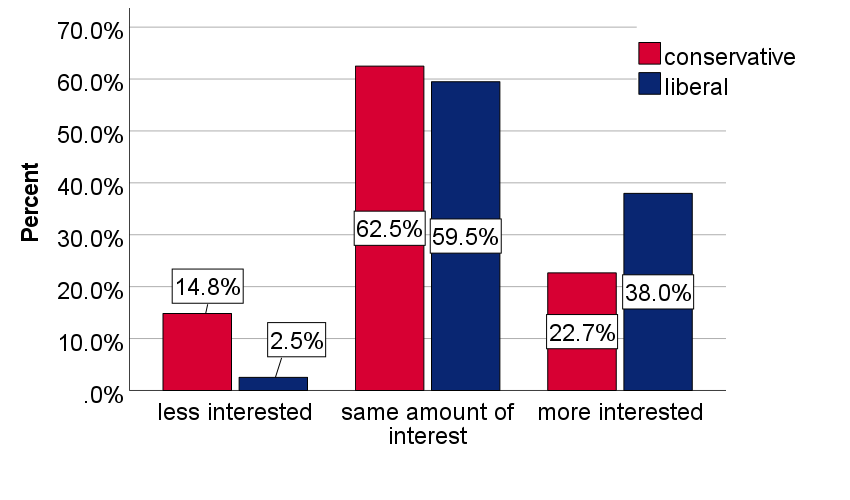 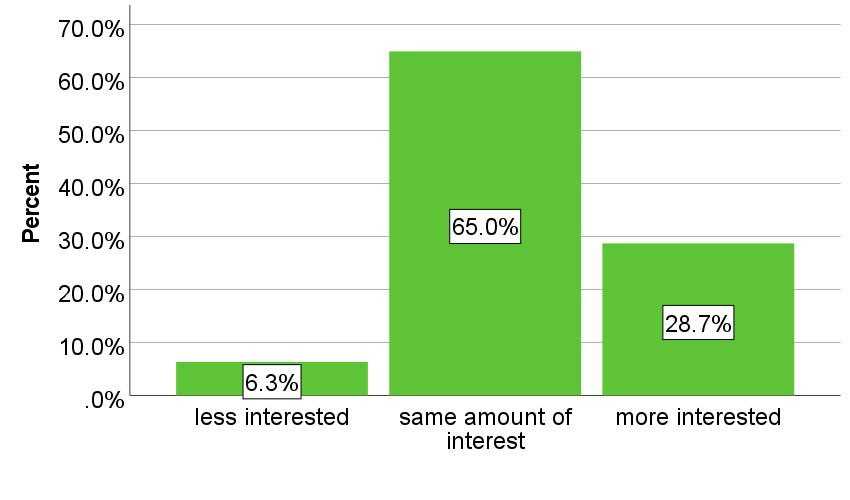 If you were interested in going on a first date with someone and they found out that they don’t believe in climate change, would you be more or less interested in going on a date with them?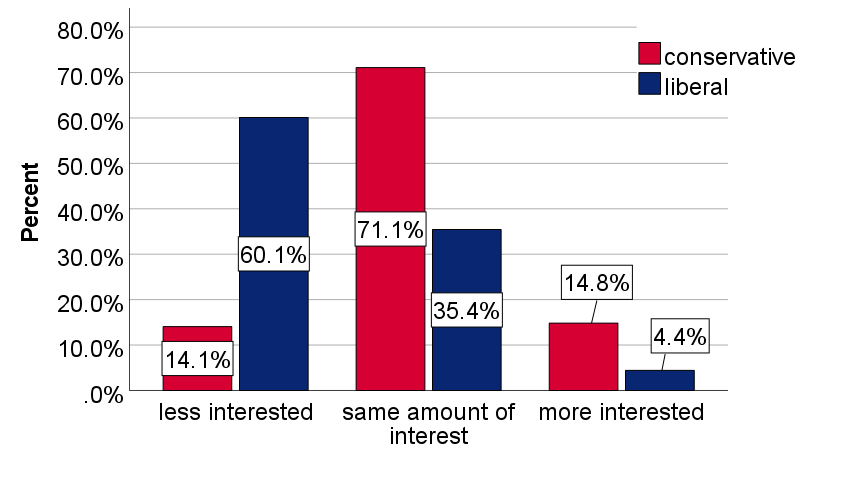 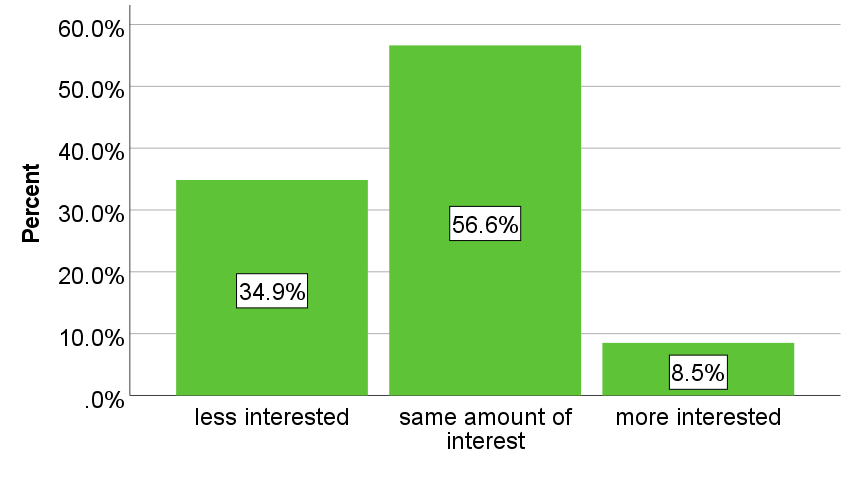 Figure 2. Visual depiction of spectrum of those who are more/less likely to be open to dating a climate believer/denier, as well as who is likely to be more/less interested in someone once they find out they are a climate believer/denier.     p≤0.05 or betterAppendix 1. Census data used by Dynata LLCAppendix 2. Pearson Correlations of Predictor VariablesPearson correlation coefficients with significance levels. Calculated variance inflation factors are ≤1.362.Dependent VariablesResponse OptionsIn general, would you be open to dating someone who believes in climate change?(1) definitely not, (2) probably not, (3) might or might not, (4) probably yes, (5) definitely yesIn general, would you be open to dating someone who doesn’t believe in climate change?(1) definitely not, (2) probably not, (3) might or might not, (4) probably yes, (5) definitely yesIf you were interested in going on a first date with someone and then found out that they believe in climate change, would you be more or less interested in going on a date with them?(1) less interested, (2) same amount of interest, (3) more interestedIf you were interested in going on a first date with someone and then found out that they don’t believe in climate change, would you be more or less interested in going on a date with them?(1) less interested, (2) same amount of interest, (3) more interestedIn general, would you be open to dating someone who believes in climate change? M = 3.98, SD = 1.039In general, would you be open to dating someone who believes in climate change? M = 3.98, SD = 1.039In general, would you be open to dating someone who believes in climate change? M = 3.98, SD = 1.039FrequencyValid Percent(1) Definitely not132.6(2) Probably not214.2(3) Might or might not13526.7(4) Probably yes12825.3(5) Definitely yes20841.2In general, would you be open to dating someone who doesn’t believe in climate change? M = 3.02, SD = 1.130In general, would you be open to dating someone who doesn’t believe in climate change? M = 3.02, SD = 1.130In general, would you be open to dating someone who doesn’t believe in climate change? M = 3.02, SD = 1.130FrequencyValid Percent(1) Definitely not6011.9(2) Probably not8015.8(3) Might or might not21242.0(4) Probably yes9619.0(5) Definitely yes5711.3If you were interested in going on a first date with someone and then found out that they believe in climate change, would you be more or less interested in going on a date with them? M = 2.22, SD = 0.549If you were interested in going on a first date with someone and then found out that they believe in climate change, would you be more or less interested in going on a date with them? M = 2.22, SD = 0.549If you were interested in going on a first date with someone and then found out that they believe in climate change, would you be more or less interested in going on a date with them? M = 2.22, SD = 0.549FrequencyValid Percent(1) Less interested326.3(2) Same amount of interest32865.0(3) More interested14528.7If you were interested in going on a first date with someone and then found out that they don’t believe in climate change, would you be more or less interested in going on a date with them? M = 1.74, SD = 0.604If you were interested in going on a first date with someone and then found out that they don’t believe in climate change, would you be more or less interested in going on a date with them? M = 1.74, SD = 0.604If you were interested in going on a first date with someone and then found out that they don’t believe in climate change, would you be more or less interested in going on a date with them? M = 1.74, SD = 0.604FrequencyValid Percent(1) Less interested17634.9(2) Same amount of interest28656.6(3) More interested438.5FrequencyValid PercentCause of CC (n=505)Anthropogenically caused33265.7Cause of CC (n=505)Naturally caused11923.6Cause of CC (n=505)No evidence5410.7CC issue importance (n=505)Not at all important509.9CC issue importance (n=505)Slightly important5811.5CC issue importance (n=505)Moderately important12725.1CC issue importance (n=505)Very important12524.8CC issue importance (n=505)Extremely important14528.7Gender (n=505)Male25149.7Gender (n=505)Female24949.3Gender (n=505)Non-binary20.4Gender (n=505)Prefer not to say30.6Age (n=504)18-2912424.6Age (n=504)30-3910220.2Age (n=504)40-4910120.0Age (n=504)50-6412324.4Age (n=504)65+5410.7Race (n=493)White31563.9Race (n=493)Black10120.5Race (n=493)American Indian or Alaska Native91.8Race (n=493)Asian or Pacific Islander346.9Race (n=493)Middle Eastern or North African20.4Race (n=493)Other224.5Race (n=493)Prefer not to say102.0Hispanic/Latino (n=503)Yes9017.9Hispanic/Latino (n=503)No41382.1Ideology (n=504)Strongly conservative346.7Ideology (n=504)Conservative5310.5Ideology (n=504)Slightly conservative418.1Ideology (n=504)Moderate, middle of the road21843.3Ideology (n=504)Slightly liberal469.1Ideology (n=504)Liberal5911.7Ideology (n=504)Strongly liberal5310.5Education (n=485)Less than high school51.0Education (n=485)Some high school, no diploma173.5Education (n=485)High school graduate or GED12926.6Education (n=485)Some college, no degree11824.3Education (n=485)2-year associates degree6513.4Education (n=485)4-year degree9219.0Education (n=485)Some graduate school173.5Education (n=485)Graduate/professional degree428.7Income (n=481)Less than $15,00010121.0Income (n=481)$15,000-$34,99913628.3Income (n=481)$35,000-$49,9999319.3Income (n=481)$50,000-$74,9998317.3Income (n=481)$75,000-$99,999347.1Income (n=481)$100,000 or more347.1Religiosity (n=482)Not at all important14029.0Religiosity (n=482)Slightly important7415.4Religiosity (n=482)Moderately important10622.0Religiosity (n=482)Very important9018.7Religiosity (n=482)Extremely important7214.9Religion Type (n=505)Christian26953.3Religion Type (n=505)Non-Christian religion356.9Religion Type (n=505)Not religious20139.8Open to dating a denierOpen to dating a denierOpen to dating a denierOpen to dating a denierOpen to dating a denierOpen to dating a denierUnstandardized CoefficientsUnstandardized Coefficients95.0% Confidence Interval95.0% Confidence IntervalUnstandardized CoefficientsUnstandardized Coefficients95.0% Confidence Interval95.0% Confidence IntervalBStd. ErrorSig.Lower BoundUpper Bound(Constant)4.9990.296<0.0014.4175.581Sex -0.3790.093<0.001-0.562-0.195Age -0.0930.0360.010-0.164-0.022Ideology -0.1750.031<0.001-0.236-0.113Education -0.0610.0310.050-0.1220.000Income 0.0130.0330.690-0.0520.079White dummy=00.0120.0950.901-0.1750.199Hispanic dummy=0-0.0470.1220.700-0.2860.192Christian dummy=0-0.0570.0930.542-0.2390.126Religiosity 0.0420.0340.216-0.0250.109CC anthropogenic dummy=00.1320.1120.238-0.0880.352CC importance-0.1900.041<0.001-0.271-0.109R20.244N505Open to dating believerOpen to dating believerOpen to dating believerOpen to dating believerOpen to dating believerOpen to dating believerUnstandardized CoefficientsUnstandardized Coefficients95% Confidence Interval95% Confidence IntervalBStd. ErrorSig.Lower BoundUpper Bound(Constant)2.3080.24<0.0011.8372.780Sex -0.0340.0760.651-0.1830.114Age -0.0590.0290.042-0.116-0.002Ideology 0.0860.025<0.0010.0360.136Education 0.0080.0250.749-0.0410.058Income 0.1000.027<0.0010.0460.153White dummy=0-0.0190.0770.809-0.1700.133Hispanic dummy=00.1570.0990.111-0.0370.351Christian dummy=0-0.1070.0750.158-0.2540.041Religiosity-0.0320.0280.248-0.0860.022CC anthropogenic dummy=0-0.3160.091<0.001-0.494-0.138CC importance0.3700.033<0.0010.3050.436R20.403N505Interested then finds out they're a denierInterested then finds out they're a denierInterested then finds out they're a denierInterested then finds out they're a denierInterested then finds out they're a denierInterested then finds out they're a denierUnstandardized CoefficientsUnstandardized Coefficients95.0% Confidence Interval95.0% Confidence IntervalBStd. ErrorSig.Lower BoundUpper Bound(Constant)2.8650.153<0.0012.5643.166Sex -0.0720.0480.136-0.1670.023Age -0.0460.0190.013-0.083-0.01Ideology -0.0850.016<0.001-0.117-0.053Education -0.0450.0160.006-0.076-0.013Income -0.0150.0170.374-0.0490.019White dummy=00.0160.0490.741-0.0810.113Hispanic dummy=0-0.0470.0630.454-0.1710.077Christian dummy=0-0.0550.0480.253-0.1490.039Religiosity0.030.0180.089-0.0050.064CC anthropogenic dummy=00.1640.0580.0050.0500.278CC importance-0.1290.021<0.001-0.17-0.087R20.305N505Interested then finds out they're a believerInterested then finds out they're a believerInterested then finds out they're a believerInterested then finds out they're a believerInterested then finds out they're a believerInterested then finds out they're a believerUnstandardized CoefficientsUnstandardized Coefficients95.0% Confidence Interval95.0% Confidence IntervalBStd. ErrorSig.Lower BoundUpper Bound(Constant)1.6250.149<0.0011.3321.917Sex 0.0390.0470.400-0.0530.132Age -0.0390.0180.031-0.075-0.004Ideology 0.0300.0160.059-0.0010.061Education 0.0020.0160.92-0.0290.032Income 0.0070.0170.661-0.0260.04White dummy=00.0330.0480.49-0.0610.127Hispanic dummy=0 -0.0270.0610.654-0.1480.093Christian dummy=0-0.0180.0470.702-0.110.074Religiosity 0.0130.0170.430-0.020.047CC anthropogenic dummy=0-0.060.0560.289-0.1700.051CC importance0.1540.021<0.0010.1130.195R20.197N505GenderMale48.5%GenderFemale51.5%Gender100.0%Age18-2413.1%Age25-3417.5%Age35-4417.5%Age45-5419.2%Age55-6415.6%Age65+17.2%Age100.0%EthnicityHispanic Yes14.8%EthnicityHispanic No85.2%Ethnicity100.0%RaceBlack11.4%RaceAsian5.3%RaceWhite76.1%RaceNative American0.9%RaceOther/Bi-racial6.3%Race100.0%RegionMidwest21.7%RegionNortheast18.1%RegionSouth36.9%RegionWest23.3%Region100.0%ageideologyeducationincomereligiosityCc anthro-pogenic dummyCc issue importanceWhite dummyLatino dummyChristian dummysex-.051.070.022-.102*.126**-.052.080-.005.024.016age-.003.238**-.040.040-.016-.043-.114*.173**-.016ideology--.051.002-0.268**-.315**.301**.003-.022.083education---.351**.008-.128**.068-.055.065.047income-----.028-.062.060-.052-.012-.034religiosity------0.178**-0.036-.014-.033-.117**Cc anthro-pogenic -------.452**.077.042-.074Cc issue importance--------.028-.130**-.117**White dummy---------.066.034Latino dummy---------.021**. Correlation is significant at the 0.05 level (2-tailed).**. Correlation is significant at the 0.05 level (2-tailed).**. Correlation is significant at the 0.05 level (2-tailed).**. Correlation is significant at the 0.05 level (2-tailed).**. Correlation is significant at the 0.05 level (2-tailed).**. Correlation is significant at the 0.05 level (2-tailed).**. Correlation is significant at the 0.05 level (2-tailed).**. Correlation is significant at the 0.05 level (2-tailed).**. Correlation is significant at the 0.05 level (2-tailed).**. Correlation is significant at the 0.05 level (2-tailed).**. Correlation is significant at the 0.05 level (2-tailed).*. Correlation is significant at the 0.01 level (2-tailed).*. Correlation is significant at the 0.01 level (2-tailed).*. Correlation is significant at the 0.01 level (2-tailed).*. Correlation is significant at the 0.01 level (2-tailed).*. Correlation is significant at the 0.01 level (2-tailed).*. Correlation is significant at the 0.01 level (2-tailed).*. Correlation is significant at the 0.01 level (2-tailed).*. Correlation is significant at the 0.01 level (2-tailed).*. Correlation is significant at the 0.01 level (2-tailed).*. Correlation is significant at the 0.01 level (2-tailed).*. Correlation is significant at the 0.01 level (2-tailed).